Unit 2 Lesson 4: Division SituationsWU Number Talk: Division (Warm up)Student Task StatementFind the value of each expression mentally.1 Pounds of BlueberriesImages for Launch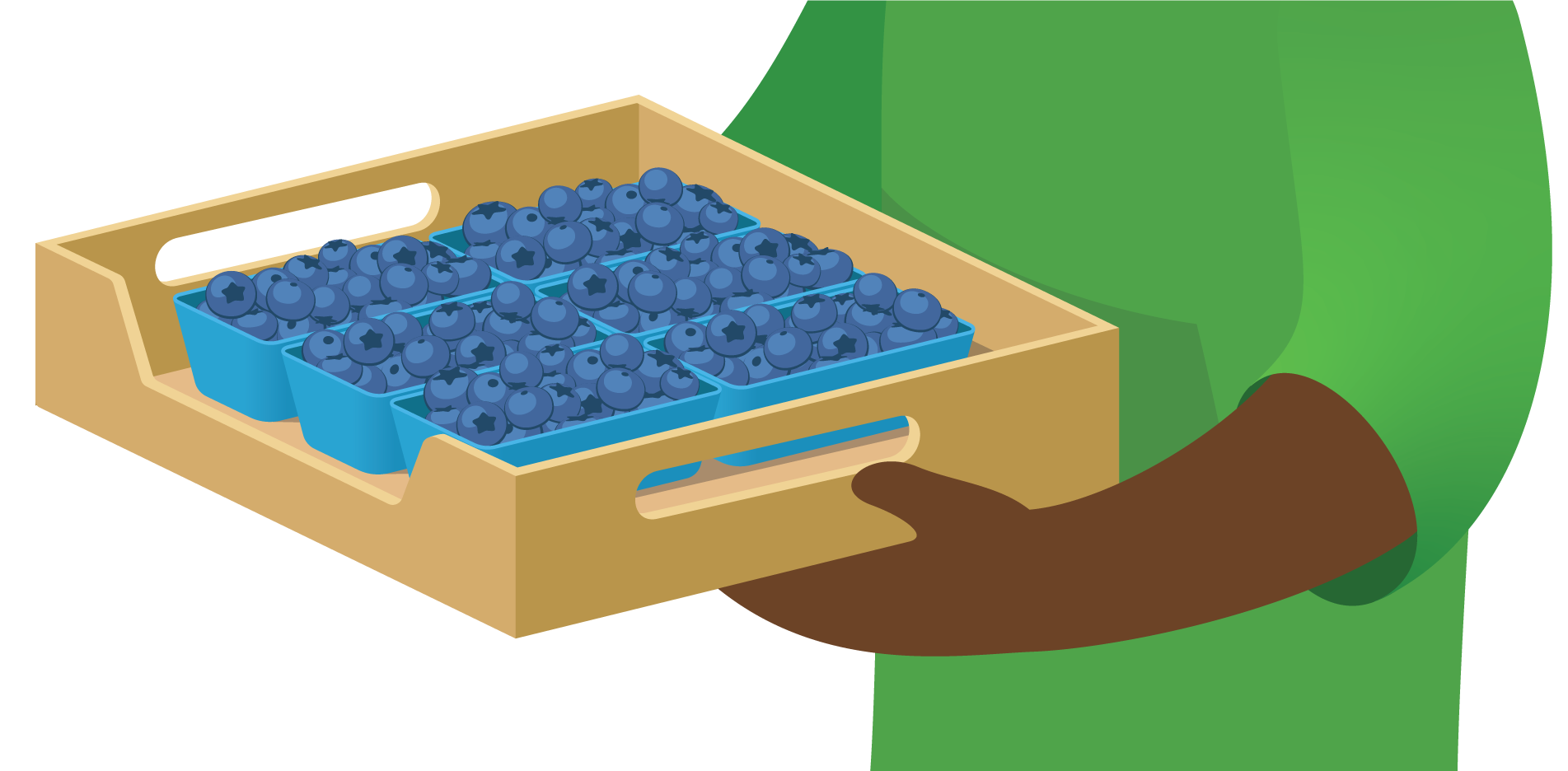 Student Task StatementComplete the missing parts of the table. Be prepared to explain your thinking.Discuss both your solutions with your group. What is the same? What is different?Partner APartner BPartner CActivity Synthesis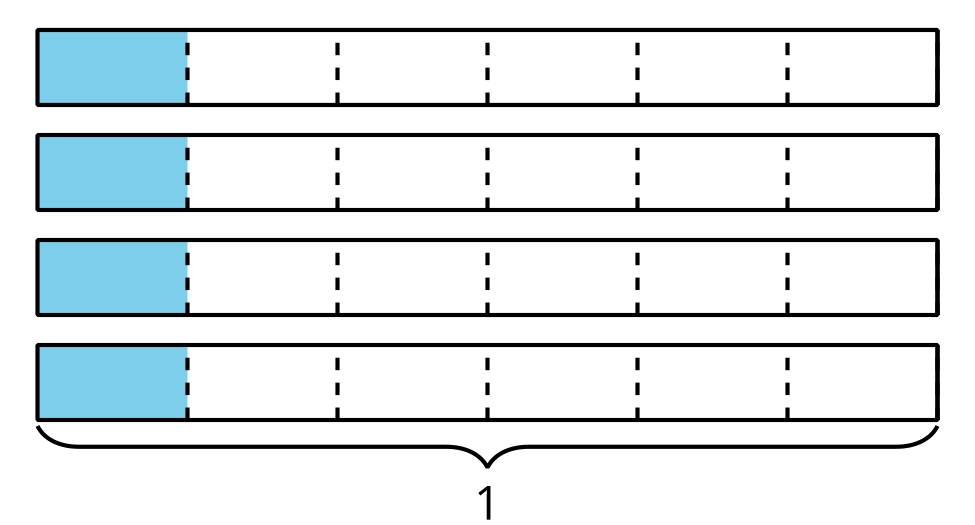 2 Grams of GoldStudent Task Statement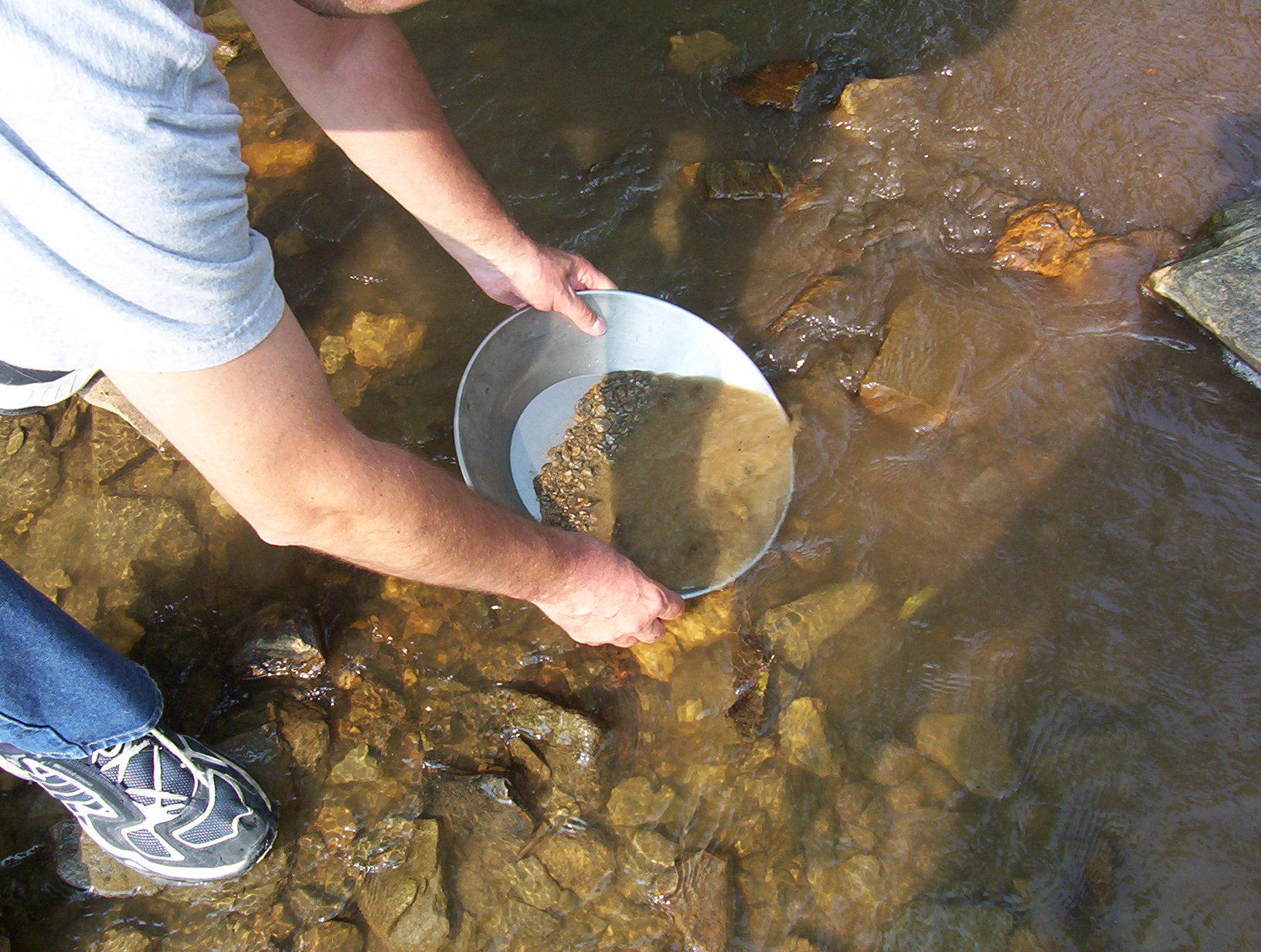 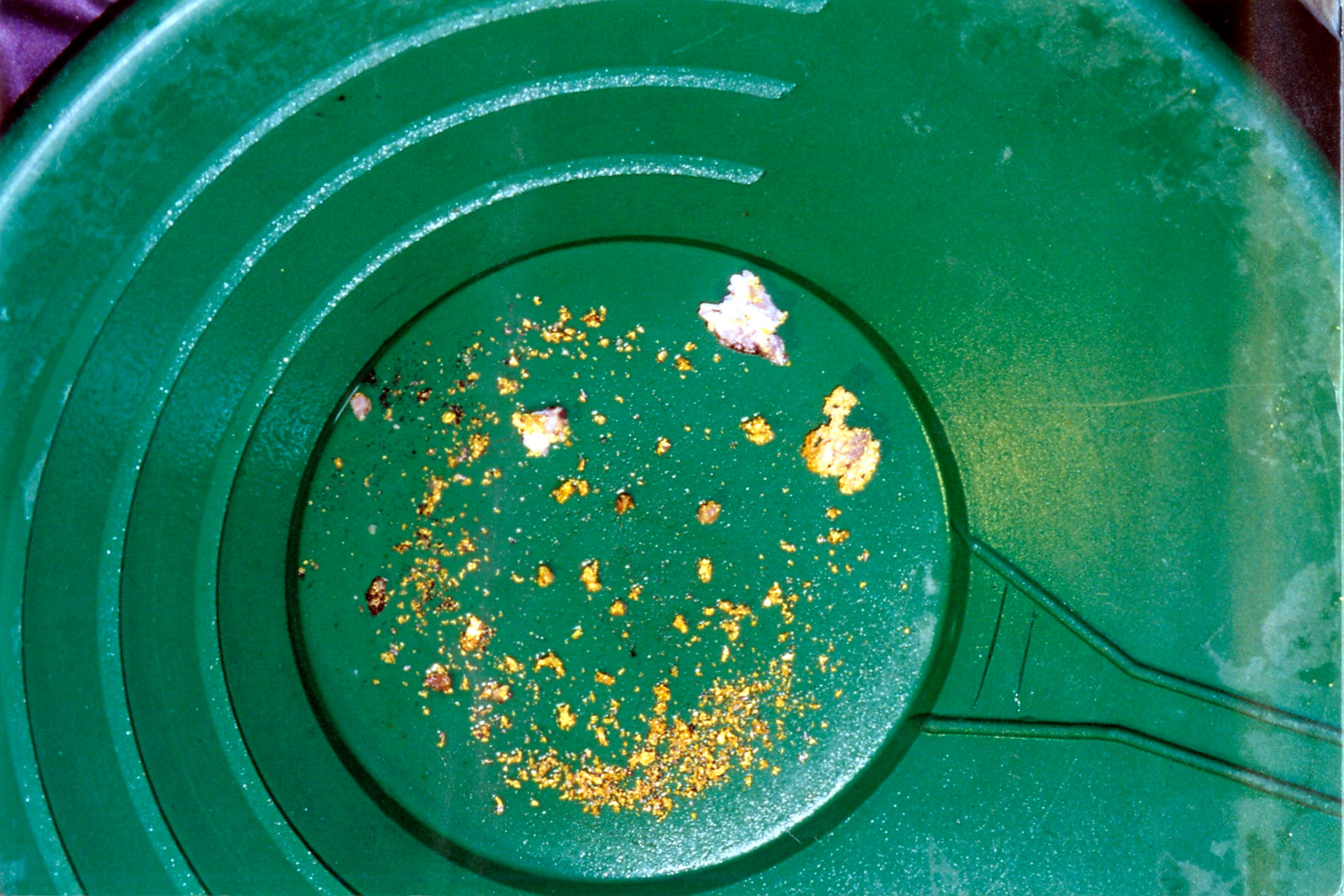 A group of 3 friends spent the afternoon panning for gold. They shared the gold equally. If each friend got  grams of gold, how much gold did they collect together? Explain or show your reasoning.A group of friends spent the afternoon panning for gold. They shared the gold equally. If they collected 5 grams of gold together and each friend got  grams of gold after they shared it, how many friends shared the gold? Explain or show your reasoning.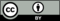 © CC BY 2021 Illustrative Mathematics®EquationSituationDiagramDiagramEquationSituationDiagram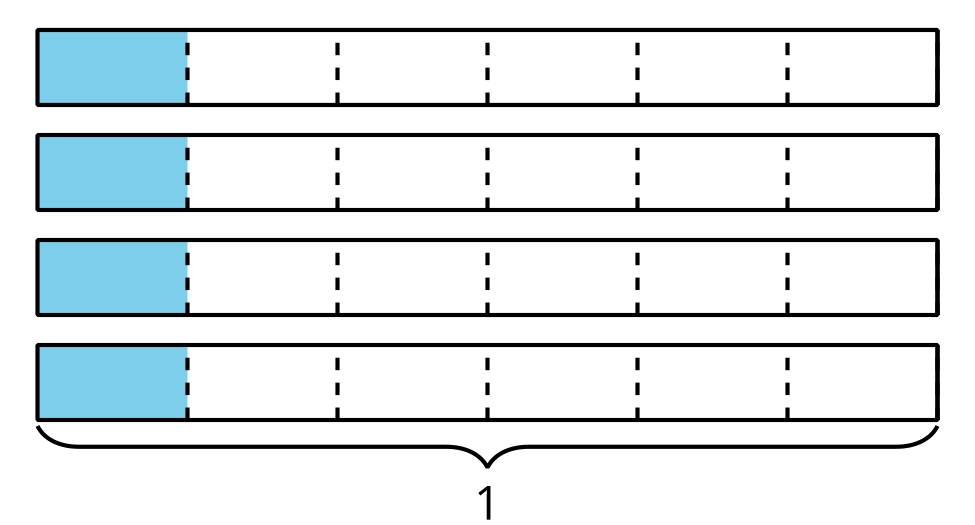 DiagramEquationSituationSix students share
4 pounds of blueberries.
How many pounds of blueberries
did each student get?DiagramDiagram